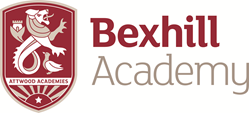 Introduction to the post from the Vice PrincipalPost: Head of Resistant MaterialsAllowance TLR2b (£4442 per annum)Start:  September 2018 Thank you for taking an interest in our school.  We are a rapidly improving school that has recently gained an Ofsted ‘Good’ judgement (2017). We have a lovely modern building and two absolutely fabulous food tech teaching rooms (new last year). All the staff are friendly and committed to raising the bar for the benefit of the children of Bexhill and surrounding area.We are seeking to appoint a teacher and leader who can really ‘do the do’. You will be an expert in Resistant Materials and will be able to:Plan out purposeful schemes of work that absolutely meet the new GCSE exam specifications Already gained a strong understanding of the new 9-1 curriculum Plan out teaching schemes lower down the school that not only excite students but prepare them well for GCSEKnow what good assessment is and know how this improves further teaching and provides a sound base for strong predictionsBe absolutely committed to making this department the best around and know how this could be doneIs an excellent teacher, able to question, challenge, create a positive working environment and feedback effectively Able to lead others and hold then to account when appropriate; using data and other quality assurance measuresLoves teaching, loves this subject  and all the challenges it may bringIs well organised and able to meet deadlines and feedback to senior leadersIs resilient. Takes charge of something and finds ways to ensure they are seen throughPreviously, Food and Resistant Materials were headed up by one HoD.  With their departure, our plan is to create 2 brand new posts; HoD Food and HoD Resistant Materials. Each HoD will really know their subject and can unflinchingly and confidently plan and deliver outcomes. Currently, we have a number of GCSE Food Tech classes but no RM GCSE.  This is essentially because staffing did not allow us to confidently offer RM. You role will be to consolidate the already excellent work that has been set up at KS3 and move the department on to offering a successful GCSE in the near future.We warmly welcome you to visit the school and the Director of the Faculty (senior teacher in charge of all of the technologies including computer science) would be more than happy to show you around and discuss the post with you – please contact steve.blake@bexhillacademy.org  to book your appointment.The closing date is Monday 26th February 2018All candidates selected for interview will be expected to:Teach a lessonComplete an in-tray taskPresent to the interview panel their vision for ‘success’ - what, how and why? they intend to deliver to ensure RM has the best possible outcomes.  (10-15 minutes- this can be done  verbally, with  PowerPoint or with the use of hand-outs)Formal interviewWe look forward to receiving applications from candidates who meet the ‘do the do’ list criteria at the start of this letter!Please don’t hesitate to contact us if you need to find out more in order to make your decisionKind Regards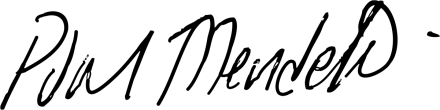 Paul MendelaVice Principal